Letter of gratitude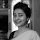 To Mr.Somnath Sengupta, SUB: OWING GRATITUDE FOR YOUR KIND FAVOURDear Sir, With due respect at the very beginning of this letter, I want to thank you a lot for your sponsorship and help in my study through Mukti foundation.I have just completed my  3rd professional (part 2)MBBS exam at College of medicine and JNM hospital, Kalyani .After passing this exam I will start my internship.I live in a little village of Murshidabad.My father is a farmer and so he hardly manages the family expenses.I have a younger brother who is taking coaching for NEET-UG after passing higher secondary exam last year. Your fund has played a very crucial role to release some financial burden.Within few days my internship duties will be started.After completing internship I will try to clear entrance exams for doing post graduation.Again I am thanking you for your help. I will remember this help and I will try to help the poor children in future.Date:13/02/2020                                               Yours obediently      Barala,Murshidabad                                           Moumita SultanaWed, Feb 12, 8:40 PM (1 day ago)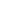 